Внеклассное мероприятие,проведённое во 2-В классена тему: 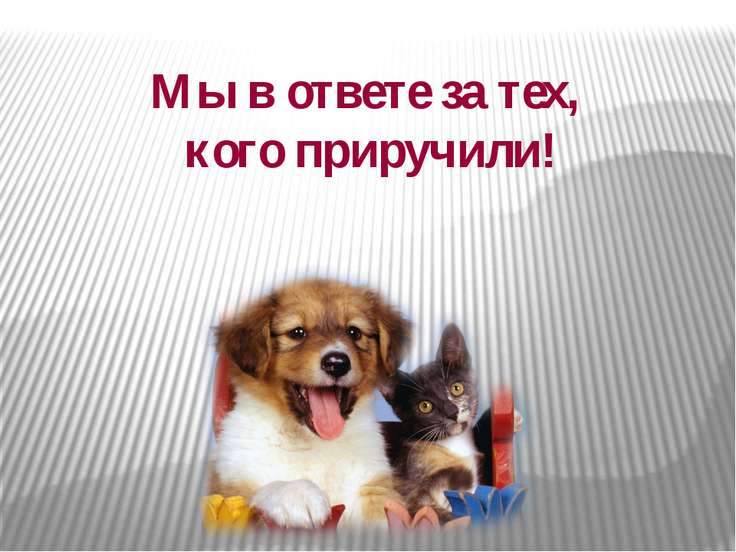                                                  Подготовила: учитель начальных классов                                                                                                     Исакова З.И.«Мы в ответе за тех, кого приручили»Цель: расширение знаний обучающихся о породах кошек, собак, об их повадках.Задачи: познакомить обучающихся с правилами ухода и обращения с собакой, с кошкой, с правилами безопасности при общении с животными; развивать речь обучающихся; воспитывать внимательное, заботливое отношение к животным, ответственность за тех, кого приручили.Оформление: проекты «Мой питомец»; картинки, мягкие игрушки ,рисунки на тему «Мой друг», фотографии «Мой питомец».Оборудование: компьютер, видеоролики,  караоке (клип),видеозагадки-рисунки, картинки .Сценарий1 ВЕД.   -Много тысячелетий живут на планете рядом с человеком звери, птицы, рыбы. Они тоже, как и мы могут сказать человеку «Эта Земля и моя».2 ВЕД.-Сегодня мы поговорим только о тех животных, которые живут рядом - в одной с вами квартире, в вашем доме.1 ВЕД. -Ребята, а вы любите загадки ?Тогда слушайте.2 ВЕД.-Почему этих животных называют   домашними?    (ответы детей)1 ВЕД.-Давайте прочитаем слова французского писателя Антуана де Сент Экзюпери «Мы в ответе за тех, кого приручили». (на доске)-Как вы их понимаете?  (ответы детей)- Молодцы, ребята! Спасибо!2 ВЕД.-Русский поэт Сергей Есенин назвал зверей «братьями нашими меньшими». (на доске)В игре «Доскажи словечко» вы узнаете,  о ком  мы сейчас поговорим.Этот зверь живёт лишь дома,С этим зверем все знакомы.У него усищи-спицы,Он мурлычет, он поёт,Только мыться он боится.Угадали? Это ...                                                    (Кот) - Очень давно кошки и собаки стали жить рядом с человеком. Ученые считают, что хозяева этих животных, приобретают привычки и черты характера своих питомцев. Владельцы кошек в Америке тратят на них почти 2 миллиарда долларов. Там существуют клиники, приюты, даже салоны красоты, для них выпускают мебель и корм. -Хотите увидеть самых дорогих кошек?               - Давайте посмотрим1 ВЕД.- О кошках существует много небылиц. Считалось, что кошки - слуги дьявола, и что ведьмы превращаются в кошек, чтобы творить людям зло.  И только около 150 лет назад отношение к животным стало меняться. Древние египтяне считали кошку священным животным. В честь нее возводили храмы, а убийство кошки  считалось преступлением.  А вот в России при переезде в новый дом   пускают перед собой кошку, это  на счастье. 1 ВЕД-Кто же такие кошки, как они себя ведут, чем занимаются? Об этом нам расскажут ребята.Выступление обучающихся ( 1блок )1.Котята рождаются слепыми. Примерно через десять дней у них открываются глазки. Все котята рождаются с голубыми глазами. Позже глаза могут стать зелеными, желтыми или оранжевыми.2. Котята любят играть. Играя, котята учатся охотиться. Котенок осторожно подкрадывается к хвосту мамы. Внезапно он прыгает вперед и хватает хвост лапами.3. Кошки любят прыгать и лазать. Наверху они чувствуют себя в безопасности. Если кошка падает, она старается приземлиться на лапы, чтобы не удариться.4. Шерсть позволяет кошкам сохранять тепло. У одних шерсть короткая, а у других – длинная и густая. Летом часть шерсти у кошек выпадает, чтобы им не было жарко. Этот процесс называется линькой.5. Кошки выбирают для сна теплое спокойное место. В жаркую погоду они спят вытянувшись. Если на улице прохладно, они спят, свернувшись калачиком. Кошки любят поспать6. По тому, как выглядит и что делает кошка, можно определить ее самочувствие. Если кошка переворачивается на спину, значит, она чувствует себя в безопасности. Если кошка виляет хвостом, лучше ее не трогать. Возможно, она злится. Если кошка прикрывает глаза и мурлычет, значит, она довольна. Если кошка смотрит на вас и мяукает, значит, она что-то просит. В момент опасности она выгибает спину, чтобы выглядеть более грозной и напугать врагов7. Кошка - настоящий ночной хищник, она хорошо видит в темноте. А какая у кошек память! Особенно зрительная. При переезде в новый дом она может вернуться на старое место, иногда за сотни километров.8. У кошки очень тонкий слух. Она  может не обратить внимание на громкую музыку, которая раздается у нее под ухом, а услышать тихие звуки. 9. Кошка очень чистоплотная и часто умывается. Она вылизывает не столько грязь, сколько собственный запах.10. У кошки очень острое зрение, она спокойно ориентируется в темноте.11. Но самое удивительное то, что кошка обладает целебными свойствами.   Если кошка полежит на больном месте или полижет его, то боль проходит  ,уходят тревоги. 2 ВЕД.-  А ведь кошки могут быть и опасными. Они ведь родственники тигров. Поэтому не советую  тянуть кота за хвост, а также гладить незнакомых кошек. Если человек не понравился коту, кот может прокусить ему руку или расцарапать ее, может кинуться в лицо. 1 ВЕД.-Ребята, как вы думаете, зачем коту усы? -Одни считают для красоты: что за кот без усов? Другие говорят - для устранения врагов. Но оказывается, кот усами еще и «чует». Когда кот настораживается, он разворачивает усы и шевелит ими. Усы улавливают малейшие движения воздуха. Это местное чувство очень помогает коту ориентироваться в незнакомом месте. И совершенно незаменимо на охоте!Плохо коту без усов. Это все равно, что человеку залепить уши, чтобы он не слышал. Поэтому не надо стричь усы котам. 2 ВЕД.-А какие кошки ученые! Даже великий русский поэт А. С. Пушкин писал: И днем и ночью кот ученыйВсе ходит по цепи кругом.Идет направо - песнь заводит,Налево - сказку говорит.-А какие стихотворения о кошках знаете вы? Выступление детей (2 блок)Я нашла котёнка в роще,Был голодный он и тощий.Он мяукал, был ничьим,А теперь он стал моим.Я взяла его домой,Навсегда теперь он мой.Я его помыла с мылом,Расчесала, накормила.Скоро он привыкнет к нам.Обижать его не дам.1 ВЕД.-Да, видно у этого котёнка не было  хозяина, как и в песне «Кошка беспородная».(ребята исполняют песню «Кошка беспородная».)Кошка беспородная (текст песни)Музыка и слова А. Пряжникова.Она к нашему подъезду пришлаПобродила, ничего не нашла.Вся ободранная, но хвост трубой,Лишь один печальный глаз голубой.Кошка беспородная,Ты сидишь голодная,Позабыта, брошена,Что же тут хорошего.Ей из дому принесем молочка,Хлеб и жареные окорочка,И объедков принесём из гостей,Поправляйся наша киска, толстей!Кошка беспородная,Ты сидишь голодная,Позабыта, брошена,Что же тут хорошего.Но ночами она что-то груститИ, возможно, никогда не проститТех, кто выбросить её поспешил,Ведь ни сердца нет у них, ни души.Кошка беспородная,Ты сидишь голодная,Позабыта, брошена,Что же тут хорошего.Мы оставили её у себя,И у кошки появилась семья!Больше нет в душе у кошки тоски,Для тепла ей вяжет мама носки.Кошка беспороднаяБольше не голодная,Ходит улыбается,С бантиком играется.Кошка беспороднаяБольше не голодная,Ходит улыбается,Васькой называется!2 ВЕД.- Так приятно, когда всё хорошо заканчивается!1 ВЕД.-А вот у меня  кроме кошки есть ещё и собака.-Из всех животных, которых   одомашнил человек, лишь собака стала ему настоящим другом.2 ВЕД.-Да, собака - верный помощник человека с древних времен. Она первой пришла к нему из лесной чащи и приняла его покровительство.Это было очень – очень давно. Первобытный человек жил в пещерах и постоянно боялся за свою жизнь. Он прислушивался к каждому шороху и незнакомому звуку: не подкрадывается ли зверь или враг? А собака слышит то, чего не слышит человек, чувствует запахи, недоступные человеческому обонянию. Особенно она чутка ночью: ведь в прошлом собака была ночным хищником. Понадобились тысячелетия, прежде чем хищник забыл дикие привычки и стал верным другом человека. Человек научил собаку сторожить дом – пещеру, лаем подавать сигнал тревоги. Собака стала помогать на охоте, отыскивала дичь, приносила ее хозяину, помогала охранять и защищать скот. Повсюду, где живет человек, рядом с ним – собака. Верный друг. -А как лучше понять своего питомца, вам поможет видеоролик.1 ВЕД.  (выходят под песню «Преданней собаки нету существа»-А  что ещё о собаках вы знаете?( 3блок)Собаки воют, когда остаются одни дома. Они скучают и так зовут своего хозяина. Собаки любят копать землю во время игры. Но они роют ее и по другим причинам. В жаркую погоду собаки выкапывают яму в земле. Затем они ложатся в нее, потому что там прохладнее. Собаки часто прячут свои игрушки, чтобы никто не взял. И выкапывают их, когда хотят поиграть.После купания шерсть собаки приобретает другой запах. Для того чтобы перебить его, собака валяется в грязи. Служебные собаки помогают искать вещи и людей.  Собак учат помогать людям, которые плохо слышат или видят Есть собаки - пожарные. Они находят в дыму и огне пострадавших и выносят их из опасного места. Прежде, чем человек поднялся в космос, туда летали собаки: Лайка, Белка, Стрелка. 1 ВЕД.-  А стихи про собак знаете? (да)1.У меня живет собака,
Милый маленький щенок.
Улыбака и кусака,
И пушистенький комок.
Много с ним вопросов разных:
И прогулки, и еда –
Но зато чудесный праздник
Он приносит нам всегда!Я люблю его, ребята,И хочу вам дать совет:Если в доме есть собака,Вы – счастливый человек!
2.Мой питомец аккуратный,Он воспитанный, опрятный.Лапу первым подает,Он ковры и тапки рвет.Он всегда меня встречает,И с клубочком поиграет.Любит косточку погрызть,Вазу на столе разбить.Папе тапки он приносит,Если надо, выйти просит.Стащит колбасу с тарелки,Всюду носится, как белка.Без меня всегда скучает,Дом надежно охраняет3 Четвероногие друзьяИх не  любить никак нельзяОни помощники в труде,Надёжные  примерные.Они и выручат в беде,И в дружбе очень верные.4.Не зря собака тех кусает, Кто камень зря в неё бросает.Но если, кто с собакой дружит, Тому собака верно служит.(Просмотр видеоролика  «Не дразните собак!»)2 ВЕД.-А чтобы не вызвать у собаки желание вас укусить.Существуют правила безопасности при обращении с животными.(Знакомство с правилами безопасности при обращении с собаками)1 ВЕД.- Никогда не трогайте собак во время еды или сна, не пытайтесь отобрать предмет, с которым собака играет.2ВЕД. -Не подходите к собаке, сидящей на привязи.1 ВЕД.- Не делайте резких движений, общаясь с собакой или с ее хозяином: собака может подумать, что вы угрожаете ее хозяину.2 ВЕД. - Всегда лучше отойти в сторону и пропустить идущего навстречу человека с собакой, особенно если происходит это где – нибудь в узком месте.1 ВЕД.- Особенно следует опасаться приседающей собаки: это значит, что она готовится к прыжку.2 ВЕД.- Не приближайтесь к большим собакам служебных пород: некоторые из них выучены бросаться на людей, подошедших на определенное расстояние.1 ВЕД.-Все знают, что кошки и собаки помогают в беде хозяину. Был случай, когда в квартиру ворвался грабитель и стал бить хозяйку, требуя денег. Кот, увидев, что дело плохо, сверху набросился на врага и, издавая дикие вопли, рвал, царапал бандита, который едва смог убежать.2 ВЕД.-Кот по имени Маркиз сидел рядом со своей маленькой хозяйкой в саду. Неожиданно он заволновался. Девочка посмотрела на дерево и увидела гадюку, свесившуюся с ветки. Еще минута, и…. Но ничего не случилось. Маркиз взвился в воздух и вцепился в змею.1 ВЕД.-К сожалению, человек не всегда достойно ведет себя по отношению к домашним животным. А сколько в городе бездомных собак, кошек?2 ВЕД.-Помните, ребята, мы в ответе за тех, кого приручили. Необходимо решить, для чего вам собака и, соответственно, выбрать породу.Собаке нужен конкретный хозяин, который будет для неё главным лицом на протяжении всей жизни.5 блок1. Давным-давно Экзюпери дал дельный нам совет,Что мы кого-то приручив, несём за них ответ.Но, к сожалению, порой бывает и не так.Питомца прогоняет прочь из дома злой дурак.2. Бездомные животные с тяжелою судьбою.Не все способны выживать холодною зимою.Я призываю Вас, друзья! Помочь им в нашей власти.Согреть, помыть и накормить. Избавить от напасти. 3.Их дружба крепкая верна,Животные — как люди!И нам их доброта нужна,Кем без добра мы будем?Желаю, чтоб животных не бросали!Не оставляли тихо умирать!Чтоб за поступки злые люди отвечали!Чтоб было, где животным обитать!4.Спаси чью-то жизнь, накормив и согрев,Сделай одно из хороших всех дел.Защити чью-то жизнь, подбирая с дороги,Прояви доброту хотя-бы немного!5. Кто любит собакИли прочих животныхСерьезных котов и котят беззаботных,Кто может любить и осла и козла. Тот людям вовеки не сделает зла.            ВСЕ ВМЕСТЕ1 ВЕД.    (под песню «Преданней собаки нету существа»)- Надеюсь, ребята, что вы сегодня узнали много нового о домашних животных. Кто - то задумался о своём отношении к животным, а может кто – то решил завести себе нового друга – собачку или кошечку. 2 ВЕД-А самое главное, мы должны помнить о тех, кто рядом с нами и нуждается в нашей любви и заботе, потому что мы с вами в ответе за тех, кого приручили.